Как подготовиться к публичному выступлению     10 советовЗнайте вашу темуПеред тем как произнести речь, Вы должны убедиться, что отлично владеете материалом выступления. Речь готовится заранее, где сформулированы главные идеи посылы. Необходимо постараться ее запомнить. На выступление с собой можно взять краткий конспект речи, в который можно будет заглянуть если вы что-то забудете, но не более того. Помните, что большая часть внимания спикера должна быть направлена на аудиторию. Говорите целенаправленноЧтобы речь была эффективной, она должна преследовать конкретную цель. Это значит, что оратор стремится получить определенную реакцию аудиторию, например, серьезно задуматься о предмете выступления, вызвать эмоции или мотивировать и подтолкнуть ее к действиям.Будьте энергичныЕсли речь написана в сухом формальном стиле или оратор произносит слова тихим монотонным голосом, аудитория быстро потеряет интерес к выступлению и будет ждать его скорейшего завершения. Чтобы речь удалась, напишите и произносите ее так, чтобы слушатели захотели дослушать ее до конца. Прибавьте  уверенности вашему голосу, подчеркните слова жестами.Говорите простым языкомРечь, насыщенная длинными словами и фразами, которые трудно понять и запомнить, также будет неинтересна аудитории. Такая речь больше похожа на сухой монологом, нежели живой диалог. Произнося текст речи, старайтесь употреблять простые, общеразговорные слова и короткие предложения.Перефразируйте основные мыслиВажные идеи, которые вы хотите донести в своем выступлении, следует повторять снова и снова в разных формах и формулировках. Этим вы выделите главные мысли и подчеркнете для аудитории их важность.Грамотные переходыПродуманные переходы являются важным этапом в написании успешной речи. Переходы позволяют плавно и логично переходить от одной мысли к другой. Они также делают речь более структурированной и помогают аудитории лучше усвоить ключевую информацию. Переходы могут начинаться со слов: сначала, во-первых, дальше, наконец, и других.Используйте изображенияГрафика и рисунки также помогают слушателям лучше понять тему выступления, делают ее более доступной и интересной. К визуальным инструментам относятся презентации, изображения проектора, диаграммы, карты, специальные доски для презентаций.Добавьте юморЮмор можно с успехом использовать на презентациях, посвященных серьезным темам, для того чтобы заинтересовать и поднять настроение собравшихся. Юмор также помогает установить дружественный контакт с залом и завоевать его доверие.Зрительный контактЗрительный контакт полезен по двум причинам. Когда оратор смотрит на аудиторию, а не в свои записи, людям кажется, что он действительно знает, о чем говорит. К тому же, слушатели чувствуют к себе внимание и интерес оратора, что в свою очередь вызывает их ответный интерес.Последний совет.Перед выступлением надо хорошо расслабиться. Когда оратор напряжен, его речь звучит неубедительно, он начинает ошибаться и чувствует себя некомфортно на протяжении всего выступления.Как  подготовиться к публичному выступлениюПамятка: советы и требования к речи педагога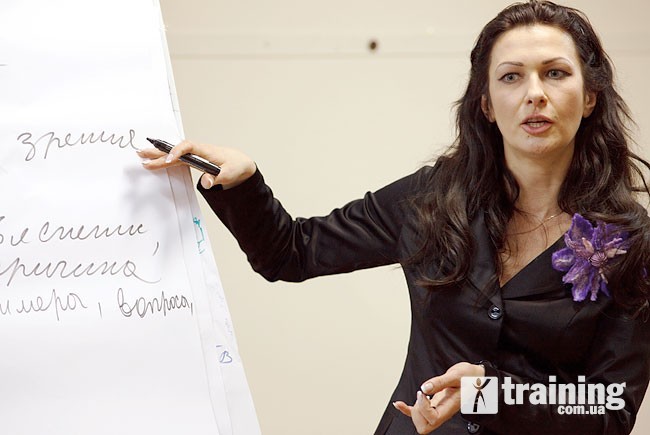 Подготовила материал: воспитатель  МАДОУ Д/с «Гнёздышко»Тивикова Н.А.\